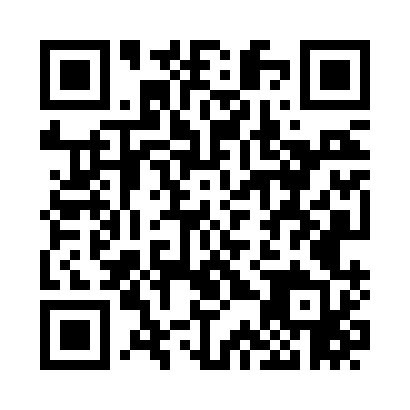 Prayer times for West Corners, Massachusetts, USAMon 1 Jul 2024 - Wed 31 Jul 2024High Latitude Method: Angle Based RulePrayer Calculation Method: Islamic Society of North AmericaAsar Calculation Method: ShafiPrayer times provided by https://www.salahtimes.comDateDayFajrSunriseDhuhrAsrMaghribIsha1Mon3:285:1212:484:518:2410:082Tue3:295:1312:484:518:2410:073Wed3:305:1312:494:518:2410:074Thu3:315:1412:494:528:2410:065Fri3:325:1412:494:528:2310:066Sat3:335:1512:494:528:2310:057Sun3:345:1612:494:528:2310:058Mon3:355:1612:494:528:2210:049Tue3:365:1712:504:528:2210:0310Wed3:375:1812:504:528:2110:0211Thu3:385:1912:504:528:2110:0112Fri3:395:1912:504:528:2010:0013Sat3:405:2012:504:528:2010:0014Sun3:415:2112:504:528:199:5915Mon3:435:2212:504:518:189:5716Tue3:445:2312:504:518:189:5617Wed3:455:2412:504:518:179:5518Thu3:465:2412:514:518:169:5419Fri3:485:2512:514:518:159:5320Sat3:495:2612:514:518:159:5221Sun3:505:2712:514:518:149:5022Mon3:525:2812:514:508:139:4923Tue3:535:2912:514:508:129:4824Wed3:545:3012:514:508:119:4625Thu3:565:3112:514:508:109:4526Fri3:575:3212:514:498:099:4427Sat3:595:3312:514:498:089:4228Sun4:005:3412:514:498:079:4129Mon4:015:3512:514:488:069:3930Tue4:035:3612:514:488:059:3831Wed4:045:3712:514:488:049:36